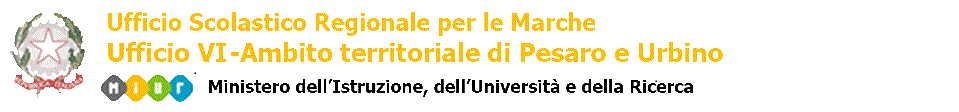 ESAME DI STATO CONCLUSIVO DELI CICLO DI ISTRUZIONERelazione finale  del candidato con PDPDENOMINAZIONE DELL’ ISTITUZIONE SCOLASTICA PLESSO SCOLASTICOA.S. 20   /20INFORMAZIONI GENERALI SULL’ALUNNOClasse  3 …INFORMAZIONI GENERALI SULL’ALUNNOClasse  3 …INFORMAZIONI GENERALI SULL’ALUNNOClasse  3 …INFORMAZIONI GENERALI SULL’ALUNNOClasse  3 …Nome e CognomeLuogo di nascitaData di nascitaTipologia BESPRESENTAZIONE DELL’ALUNNOMETODOLOGIE DIDATTICHESTRUMENTI E CRITERI DI VERIFICA E VALUTAZIONEINDICAZIONI PER LE PROVE D’ESAMEIl Consiglio di Classe  in conformità a quanto riportato nel PDP e svolto durante l’anno tiene  conto delle indicazioni sotto riportate PROVE SCRITTE RELATIVE ALLE COMPETENZE DI:ITALIANOLOGICO MATEMATICHELINGUE STRANIERECOLLOQUIORICHIESTE ALLA COMMISSIONE D’ESAMEIl Consiglio di Classe in conformità a quanto indicato nel PDP e svolto durante l’anno chiede:REDATTORI DELLA RELAZIONE DI PRESENTAZIONE AGLI ESAMI DI STATOREDATTORI DELLA RELAZIONE DI PRESENTAZIONE AGLI ESAMI DI STATOREDATTORI DELLA RELAZIONE DI PRESENTAZIONE AGLI ESAMI DI STATOQualifica Nome e CognomeFirmaDirigente ScolasticoDocente di Docente di Docente di Docente di Docente di Docente di Docente di Docente di Docente di Luogo e Data